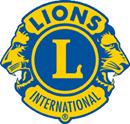 TitleFirst name:Last name:Mains A or BDess. C or D12